Kategorie B 	 PlusEnergieBauten 	 PlusEnergieBau®-Diplom 2020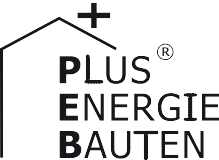 Auf dem Wohnareal der Familie Rüttimann in Tomils/GR sind drei mit PV-Anlagen ausgestattete Gebäude - das Mehrfamilienhaus (MFH) Cresta, das Wohnhaus und Atelier Cafluri sowie ein Carport - zu einem Zusammenschluss zum Eigenverbrauch (ZEV) verschaltet worden. Das 2019 sanierte MFH Cresta ist mit einer fassaden- und Dach-PV-Anlage versehen. Dank energieeffizienten Geräten und einer LED-Beleuchtung sank der jährliche Energiebedarf von 21’600 kWh auf 14’540 kWh.174%-PEB-MFH Areal Rüttimann, 7418 Tomils/GRDas 2019 sanierte MFH Cresta ist zusätzlich mit einer fassadenintegrierten PV-Anlage ausgestattet. Dank der Sanierungsmass- nahmen sank der Energiebedarf des MFH Cresta mit zwei Wohnungen von 21’600 kWh auf 14’540 kWh pro Jahr. Gut die Hälf- te der Dachfläche sowie ein Teil der Fassa- den ist mit einer Süd-Ost-West ausgerichte- ten PV-Anlage versehen.Die fassadenintegrierte 8.6 kW PV-Anla- ge und die 17.3 kW starke PV-Dachanlage sind in unterschiedliche Himmelsrichtungen ausgerichtet, um eine gleichmässigere Stromproduktion zu erzielen. Zusammen produzieren sie 31’370 kWh pro Jahr. Mit dem Stromüberschuss von 16’800 kWh/a könnten 12 E-Autos je 12’000 km jährlich CO2-frei fahren.Alle PV-Anlagen auf dem Areal erzeugen insgesamt rund 74’330 kWh pro Jahr. Sie decken den Gesamtenergieverbrauch vonetwa 42’630 kWh zu 174%. Dank der Ver- schaltung der PV-Anlagen des MFH Cresta, des Wohnhauses und Ateliers Cafluri sowie des Carports können Stromverbrauchs- schwankungen untereinander ausgeglichen werden. Mit der Eigenenergieversorgung auf dem Areal wird ein ansehnlicher Strom- überschuss von 31’700 kWh pro Jahr er- reicht.Depuis sa rénovation en 2019, l’immeuble Cresta est équipé d’une installation PV bien intégrée aux façades et au toit. Grâce à des appareils énergétiquement efficaces et à un éclairage LED, il ne consomme plus que 14’540 kWh/a au lieu de 21’600 kWh/a. Il fournit 31’000 kWh/a. L’ensemble des ins- tallations PV semble produire 74’330 kWh/a et couvrir ainsi 174% des 42’630 kWh/a utilisés.Technische Daten PEB-MFH Cresta (216%)Energiebilanz (Endenergie)	%       kWh/aEigenenergieversorgung:	216      31’370Gesamtenergiebedarf:	100      14’540Solarstromüberschuss:	116      16’830Bestätigt (ZEV-Stufe) von ewz Netze in Sils i.D. am 17.06.2020, Adolf Sutter, Tel. +41 58 319 69 40Anm. 1: Der Solarertrag war in der 1. Hälfte 2020 über- durchschnittlich. Alle müssen rechtsgleich behandelt werden (vgl. Rechtsfragen, S. 44).Anm. 2: ZEV kam neu dazu und liefert bloss die Areal- zahlen. Erst nach einer Jahresmessung ergeben sich genaue MFH-Ergebnisse.Beteiligte PersonenStandorte der GebäudeCresta 7 & 9 und Dorfstrasse 22, 7418 TomilsBauherrschaftCharlotte und Felix Rüttimann, Cresta 7, 7418 TomilsPV-Anlagen, Speichersystem René Brun Alternative Technik AG Oberauweg 2, 7205 ZizersTel. +41 81 250 42 50, info@brun-ag.chHeizung, LüftungCamiu Haustechnik AGIsla 8, 7405 RothenbrunnenTel. +41 81 655 22 47, info@camiu.ch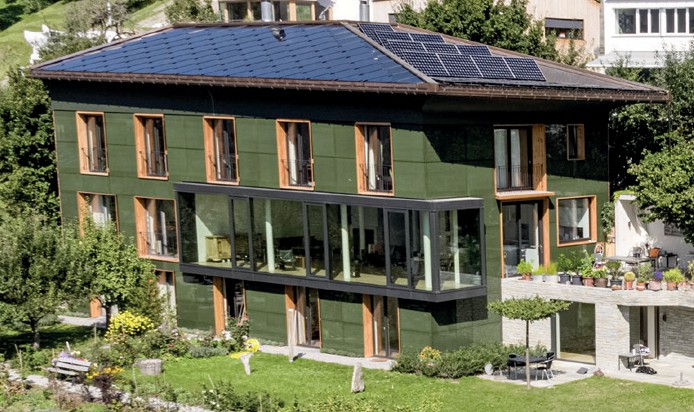 1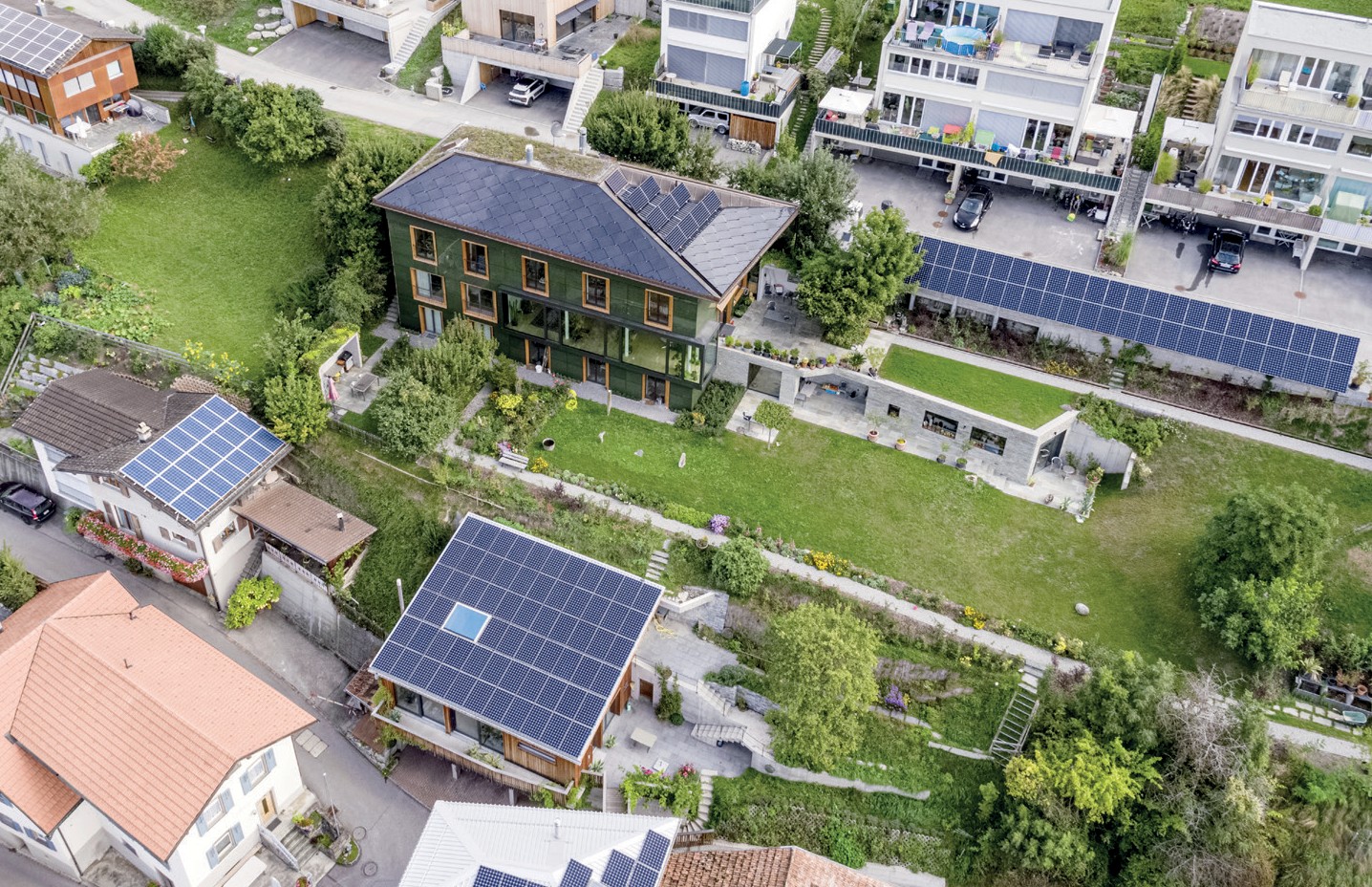 Der ZEV des MFH Cresta (Mitte oben), des EFH Cafluri (links), des Ateliers Cafluri (Mitte unten) und des Carports (rechts oben).2Die fassadenintegrierte 8.6 kW starke PV-Anlage und die 17.3 kW starke PV-Dachanlage des MFH Cresta erzeugen 31’370 kWh/a.54     |    Schweizer Solarpreis 2020    |    Prix Solaire Suisse 2020WärmedämmungWärmedämmungWärmedämmungWärmedämmungWärmedämmungWand:26 cmU-Wert:0.14 W/m2K0.14 W/m2KDach:26 cmU-Wert:0.13 W/m2K0.13 W/m2KBoden:4 cmU-Wert:0.15 W/m2K0.15 W/m2KFenster:dreifachU-Wert:0.9 W/m2K0.9 W/m2KEnergiebedarf vor Sanierung (100%)Energiebedarf vor Sanierung (100%)Energiebedarf vor Sanierung (100%)Energiebedarf vor Sanierung (100%)Energiebedarf vor Sanierung (100%)EBF: 574 m2EBF: 574 m2kWh/m2a%kWh/aGesamt-EB:Gesamt-EB:37.610021’600Energiebedarf nach Sanierung (67%)Energiebedarf nach Sanierung (67%)Energiebedarf nach Sanierung (67%)Energiebedarf nach Sanierung (67%)Energiebedarf nach Sanierung (67%)EBF: 574 m2EBF: 574 m2kWh/m2a%kWh/aGesamt-EB:Gesamt-EB:25.310014’540EnergieversorgungEnergieversorgungEigen-EV:   m2  kWpEigen-EV:   m2  kWpkWh/m2a%kWh/aPV-Dach:  177 17.3PV-Dach:  177 17.315318727’130PV-Fass:  106   8.6EigenenergieversorPV-Fass:  106   8.6Eigenenergieversor40gung292164’24031’370